                   SEGUNDA-FEIRA 15 DE JUNHO DE 2020PROFESSORA: DAIANE BATISTACAMPOS DE EXPERIÊNCIASTRAÇOS, SONS, CORES E FORMAS;*CORPO, GESTOS E MOVIMENTO.*ESCUTA, FALA, PENSAMENTO E IMAGINAÇÃO.          TERÇA-FEIRA 16 DE JUNHO DE 2020CAMPOS DE EXPERIÊNCIAS*O EU O OUTRO E O NÓS.*ESPAÇO, TEMPOS, QUANTIDADES, RELAÇÕES E TRANSFORMAÇÕES.  *TRAÇOS, SONS, CORES E FORMAS.                          NINHO: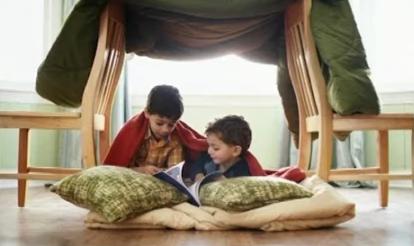 QUARTA-FEIRA 17 DE JUNHO DE 2020CAMPOS DE EXPERIÊNCIAS*ESCUTA, FALA, PENSAMENTO E IMAGINAÇÃO.*CORPO, GESTOS E MOVIMENTO.*ESPAÇOS, TEMPOS, QUANTIDADES, RELAÇÕES E TRANSFORMAÇÕES.ALUNO (A):________________________________________INFANTIL:_________ROLÂNDIA 10 DE JUNHO DE 2020PINTE OS MEIOS DE TRANSPORTES DE ACORDO COM A LEGENDAÁEREOS: AMARELO                TERRESTRES: VERDE             AQUÁTICOS: AZUL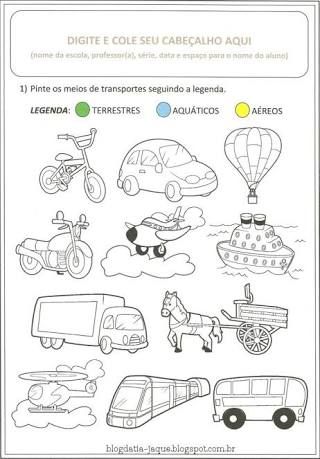 QUINTA-FEIRA 18 DE JUNHO DE 2020CAMPOS DE EXPERIÊNCIAS*O EU, O OUTRO E O NÓS.*ESCUTA, FALA, PENSAMENTO E IMAGINAÇÃO.*CORPO, GESTOS E MOVIMENTO. SEXTA-FEIRA 19 DE JUNHO DE 2020CAMPOS DE EXPERIÊNCIAS*TRAÇOS, SONS, CORES E FORMAS*ESPAÇOS, TEMPOS, QUANTIDADES, RELAÇÕES E TRANSFORMAÇÕES.SEMANA – 8 a 12 de JUNHO/2020 Pré EscolaCMEI : PROFESSOR DELERMO POPPI.PROFESSORA:DAIANE BATISTAO QUE VAMOS ESTUDAR?*Elementos da linguagem visual;*O corpo e seus movimentos;*Escuta e oralidade.PARA QUE VAMOS ESTUDAR ESSES CONTEÚDOS? *Reconhecer as cores presentes na natureza e no dia a dia nomeando-as, com o objetivo de fazer a correspondência entre cores e elementos;*Criar movimentos dançando ou dramatizando para expressar-se em suas brincadeiras;*Apreciar e participar de momentos de contação de histórias e de outros gêneros textuais de diferentes maneiras.COMO VAMOS ESTUDAR OS CONTEÚDOS? *Assistir o vídeo aula: TV MUNICÍPIOS 08/06/2020. *Agora o adulto deve bater um papo com a criança e falar sobre o que sabem sobre o mar. Pergunte para sua criança: Quem conhece o mar? Qual é a cor do mar? Que animais vivem no mar? Você já viu um peixe grande? E um bem pequeno? E assim por diante.* Logo depois; ouçam uma história bem legal: “ A escolinha do mar” de: Ruth Rocha. https://www.youtube.com/watch?v=ddkIC_tKnVg* Construa um dos animais que mais gostam que vive no fundo do mar. Aprenda com esse vídeo como se faz os animais utilizando prendedor de roupas e papel coloridos: https://www.youtube.com/watch?v=qFolP6FWWaoE no final da atividade  podem dançar a música: Peixe Vivo e brincar com sua criação.https://www.youtube.com/watch?v=_g34ENRtLqACOMO VAMOS REGISTRAR O QUE APRENDEMOS?  Produção de um animal que vive no mar.   O QUE VAMOS ESTUDAR? *FAMÍLIA;*NOÇÕES DE DIRECIONALIDADE, LATERALIDADE, PROXIMIDADE E INTERIORIDADE.*SUPORTES, MATERIAIS, INSTRUMENTOS E TÉCNICAS DAS ARTES VISUAIS E SEUS USOS.PARA QUE VAMOS ESTUDAR ESSES CONTEÚDOS? *PARTICIPAR DE BRINCADEIRAS QUE ESTIMULAM A RELAÇÃO ENTRE O ADULTO/CRIANÇA E CRIANÇA/CRIANÇA;*IDENTIFICAR POSIÇÕES OBSERVANDO ELEMENTOS NO ESPAÇO: EM CIMA, EMBAIXO, DENTRO, FORA, PERTO, LONGE, À FRENTE, ATRÁS, AO LADO DE, PRIMEIRO, ÚLTIMO, DE FRENTE, DE COSTAS, NO MEIO, ENTRE, À ESQUERDA, À DIREITA.*CRIAR DESENHOS, PINTURAS, COLAGENS, MODELAGENS A PARTIR DE SEU PRÓPRIO REPERTÓRIO E DA UTILIZAÇÃO DOS ELEMENTOS DA LINGUAGEM DAS ARTES VISUAIS: FORMA, PONTO, LINHA ESPAÇO E TEXTURA..COMO VAMOS ESTUDAR OS CONTEÚDOS?*ASSISTIR O LINK DO YOUTUBE DA AULA MUNICÍPIO PRÉ -ESCOLA 04/06; HTTPS://WWW.YOUTUBE.COM/WATCH?V=F6Q1JKAHFHA*DEPOIS CONVERSEM EM FAMÍLIA SOBRE COMO FOI FEITA A CASA QUE MORAM, LEMBREM DE DETALHES COMO É.  DE MADEIRA, TIJOLOS, QUANTOS CÔMODOS, CORES, DENTRE OUTROS DETALHES QUE LEMBRAREM OU SURGIR CURIOSIDADE DA CRIANÇA.*APÓS ESTA CONVERSA NO CADERNO DE DESENHOS COLOQUE A DATA DE HOJE E O TÍTULO: MINHA CASA, DE UM LADO DA FOLHA PEDIR PARA QUE A CRIANÇA DESENHE SUA CASA DO JEITO QUE ELA OBSERVA, (PARTE DE EXTERNA, OU SEJA O LADO DE FORA). DO OUTRO LADO DA FOLHA O ADULTO PODE INSTRUI-LA PARA DESENHAR A PLANTA BAIXA CONTENDO OS CÔMODOS DA CASA, O ADULTO TAMBÉM PODE AJUDAR A CRIANÇA ESCREVER O NOME DE CADA CÔMODO.  *EM SEGUIDA O ADULTO PODE DISPONIBILIZAR MATERIAIS COMO TECIDOS, LENÇÓIS, COBERTAS, ALMOFADAS, ESCOLHA UM LOCAL DA CASA PARA QUE A CRIANÇA CONSTRUA UM NINHO SÓ DELE, ONDE SINTA-SE ACONCHEGADO E FELIZ, DENTRO DESTE NINHO PODE COLOCAR SEUS BRINQUEDOS, BICHOS DE PELÚCIA, DENTRE OUTROS.*POR FIM COLOQUE A MÚSICA DE VINÍCIO DE MORAES: “A CASA”. HTTPS://WWW.YOUTUBE.COM/WATCH?V=JB5Z-_TYJFW PARA QUE A CRIANÇA ESCUTE E ENQUANTO ELA ESCUTA FAÇA UM DESENHO QUE REPRESENTE SEU NINHO CONSTRUÍDO. DEPOIS DE DESENHAR E PINTAR SEU NINHO O RECORTE E COLE NO CÔMODO QUE ESTA DESENHADO NA PLANTA BAIXA QUE HAVIA FEITO ANTERIORMENTE. ( ASSIM COMO FIZERAM NA AULA MUNICÍPIO).COMO VAMOS REGISTRAR O QUE A CRIANÇA APRENDEU?*DESENHO DA CASA PARTE EXTERNA E INTERNA (PLANTA BAIXA).*DESENHO E COLAGEM DO NINHO NA PLANTA BAIXA.O QUE VAMOS ESTUDAR?*REGISTROS GRÁFICOS: DESENHOS, LETRAS E NÚMEROS.*O CORPO E O ESPAÇO.*CARACTERÍSTICAS FÍSICAS, PROPRIEDADES E UTILIDADES DOS OBJETOS.PARA QUE VAMOS ESTUDAR ESSES CONTEÚDOS? *UTILIZAR LETRAS, NÚMEROS E DESENHOS EM SUAS REPRESENTAÇÕES GRÁFICAS.*MOVIMENTAR-SE E DESLOCAR-SE COM CONTROLE E EQUILÍBRIO.*FAZER O USO DE DIFERENTES PROCEDIMENTOS AO COMPARAR OBJETOS.COMO VAMOS ESTUDAR OS CONTEÚDOS? *ASSISTIR A VÍDEO AULA MUNICÍPIOS 10/06/2020 PRÉ-ESCOLA (LINK): HTTPS://WWW.YOUTUBE.COM/WATCH?V=A43KFU7CZ4G*ASSISTIR A HISTÓRIA DE PETER PAN: COM OS AMIGUINHOS (LINK): HTTPS://WWW.YOUTUBE.COM/WATCH?V=H0MGOVGABK8 PARA CONHECER OU RECONHECER A HISTÓRIA.*AGORA, NA POSIÇÃO QUE PREFERIR NO SOFÁ OU CADEIRA DE CASA SE IMAGINE DENTRO DO MEIO DE TRANSPORTE BALÃO E USE SUA IMAGINAÇÃO TAMBÉM PARA FAZER UMA VIAGEM ATÉ A TERRA DO NUNCA ONDE VIVE PETER PAN. PARA ISSO FAÇA MOVIMENTOS REPRESENTANDO ESTAR SUBINDO, DESCENDO, FAZENDO CURVAS COMO REALMENTE UM BALÃO FAZ NO CÉU. DEPOIS QUE VOCÊ SE DIVERTIU BASTANTE FAZENDO ESTA VIAGEM, PEGUE SEU CADERNO DE DESENHOS OU FOLHA DE SULFITE E COLOQUE A DATA DE HOJE E O TÍTULO: PETER PAN E SEUS AMIGUINHOS, AGORA ESCOLHA UM DOS PERSONAGENS DA HISTÓRIA E FAÇA UM DESENHO O REPRESENTANDO.*PEGUE A FOLHA DE ATIVIDADES ENTREGUE NO KIT PINTE OS MEIOS DE TRANSPORTES DE ACORDO COM A LEGENDA.COMO VAMOS REGISTRAR O QUE APRENDEMOS?  *DESENHO DO PERSONAGEM DA HISTÓRIA QUE MAIS GOSTOU;*ATIVIDADE IMPRESSA: PINTE OS MEIOS DE TRANSPORTES DE ACORDO COM A LEGENDA.   O QUE VAMOS ESTUDAR? *Respeito à individualidade e diversidade.*Vocabulário;*Seu Corpo suas possibilidades motoras, sensoriais e expressivas.PARA QUE VAMOS ESTUDAR ESSES CONTEÚDOS? *Brincar e interagir com outras pessoas que possuem diferentes habilidades e características.*Ampliar seu vocabulário por meio de músicas e narrativas (poemas, histórias e conto para desenvolver sua capacidade de comunicação);*Criar e imitar movimentos com gestos, expressões faciais e mímicas em brincadeiras, jogos ou outras situações com movimentos corporais.COMO VAMOS ESTUDAR OS CONTEÚDOS?*Vamos iniciar   assistindo o link: Pré escola aula município do dia  11 /06. Link do youtube : HTTPS://WWW.YOUTUBE.COM/WATCH?V=MQJ-LM7FQQS *Depois vamos assistir o vídeo da poesia de Toquinho:  “Coisas não tem sobrenome”: https://www.youtube.com/watch?v=16Fc2irUHK8 *Agora após assistir a poesia um adulto precisa ler  estrofes do poema  abaixo: Todas as coisas têm nome
Casa, janela e jardim
Coisas não têm sobrenome
Mas a gente sim Todas as flores têm nome
   Rosa, camélia e jasmim
Flores não têm sobrenome
Mas a gente sim. *Neste momento após a leitura desta estrofe do poema o adulto deve perguntar para a criança...Quais são os nomes das coisas que aparece na primeira estrofe? (O adulto pode repetir a leitura se achar necessário)E na segunda estrofe?*Converse com a criança sobre todas as coisas ter um nome e pergunte para ela se existe nomes de pessoas que podem ser iguais? *Pegue o caderno de desenhos ou folha de sulfite coloque a data de hoje e o título: TODAS AS COISAS TÊM NOME e desenhe as coisas que aparecem na primeira e segunda estrofe do poema (estrofes que o adulto leu) .*Para fecharmos com chave de ouro agora podem brincar de mímica. Exemplo de como brinca no vídeo das professoras.COMO VAMOS REGISTRAR O QUE A CRIANÇA APRENDEU?Desenho  das coisas que aparecem nas duas primeiras estrofes do poema.   O QUE VAMOS ESTUDAR? *FENÔMENOS DA NATUREZA E SUAS RELAÇÕES COM A VIDA HUMANA.*PERCEPÇÃO DO ENTORNO.PARA QUE VAMOS ESTUDAR ESSES CONTEÚDOS? *NOMEAR E DESCREVER CARACTERÍSTICAS E SEMELHANÇAS FRENTE AOS FENÔMENOS DA NATUREZA, ESTABELECENDO RELAÇÕES DE CAUSA E EFEITO, LEVANTANDO HIPÓTESES, UTILIZANDO DIFERENTES TÉCNICAS E INSTRUMENTOS E RECONHECENDO CARACTERÍSTICAS E CONSEQUÊNCIAS PARA A VIDA DAS PESSOAS.*EXPLORAR O ESPAÇO DE SUA CASA E DO ENTORNO, FAZENDO REGISTRO DE SUAS OBSERVAÇÕES.COMO VAMOS ESTUDAR OS CONTEÚDOS?*ASSISTIR O LINK DO YOUTUBE DA AULA MUNICÍPIO PRÉ -ESCOLA 12/06; HTTPS://WWW.YOUTUBE.COM/WATCH?V=MOLOH1MXS4Y&LIST=PLETRS8LSZO9VR6GLMZVQN_ELGNES2URRK&INDEX=45 *Agora faça um breve passeio ao redor da sua casa e recolha elementos da natureza (galho secos no chão, folhas, flores do chão etc), para a realização da nossa atividade.*Pegue seu caderno de desenhos ou folha de sulfite coloque a data de hoje e o título: Desenho com elementos da natureza. Colando os elementos da natureza que você recolheu em seu caderno ou folha crie um jardim, use sua criatividade e aproveite toda o espaço.COMO VAMOS REGISTRAR O QUE A CRIANÇA APRENDEU?*Fazer um jardim com elementos da natureza colados em seu caderno ou folha de sulfite.SEGUNDA (8/06) TERÇA (9/6)QUARTA (10/06)QUINTA (11/06)SEXTA (12/06)Traços,sons,cores e formas Corpo, gestos e movimento. Escuta,fala, pensamento e imaginação.Espaços, tempos, quantidades, relações e transformações. O eu, o outro e o nós Traços,sons,cores e formas.Corpo, gestos e movimento. Escuta, fala, pensamento e imaginação. Espaço,tempos,quantidades relações e transformações.RepriseReprise